North Yorkshire and York Adult Autism and ADHD Assessment and Diagnosis Service PathwayDoes the patient meet the overall referral acceptance? The person is 18 years old or above at the time of the referral.The person’s substances and/or alcohol use is not at a level that may interfere with observational assessments/ability to engage in assessment process. The person is deemed stable enough to undergo the assessment process.The person’s BMI is above 15. The person does not have dementia or a significant brain injury and is not going through the diagnostic process for dementia or needing specialist support for their brain injury.Criteria for acceptanceDirect referrals from the Community Mental Health Team: people under the care of community mental health teams where it is identified there are co-occurring neurodevelopmental conditions and/or where the patient has support needs arising from undiagnosed neurodiverse conditions that overlap with symptoms of mental health problems.and where this creates barriers to making a diagnosis, and for the service to appropriately manage the patients' mental health.Risk of being unable to have planned life-saving hospital treatment, operations, or care placement.Imminent risk of family court decisions determined on diagnosis e.g., family breakdown, custody hearing.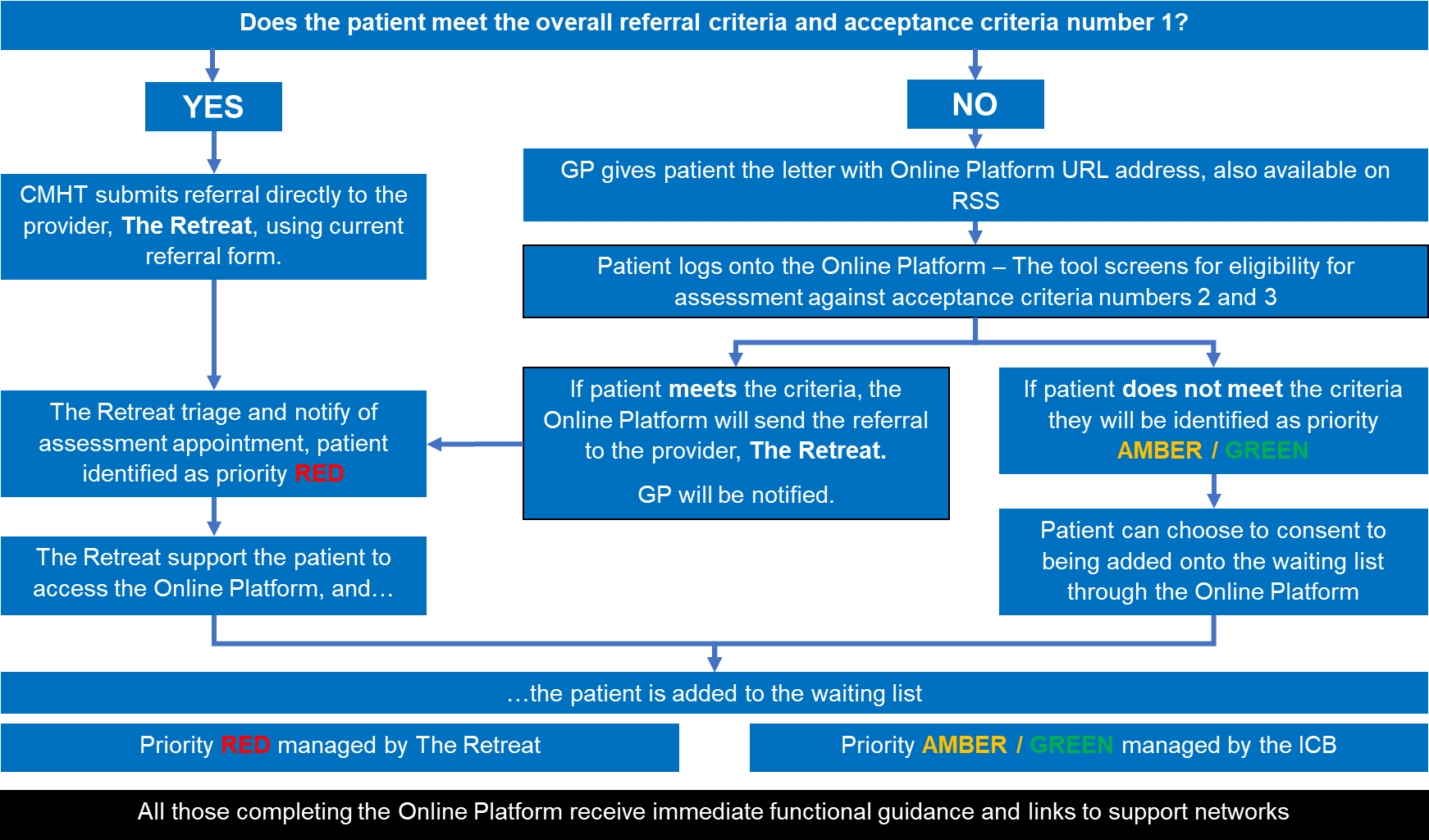 Priority Amber/Green patients: If a person's circumstances change which results in their meeting the acceptance criteria at any point, they can be re-referred for triage as Priority Red via their GP or Community Mental Health Team.